みんなの笑顔が輝く脇之島小学校に　　　　　　　　　　　　　　　　　　　　　　　　　　　　　　　　　　　　　　　　　　校長　舘林　直子ホワイトタウンを彩る桜の花に、力強い春の訪れを感じます。学校の中庭のチューリップは子ども達の来校を待っていたかのように花を開きました。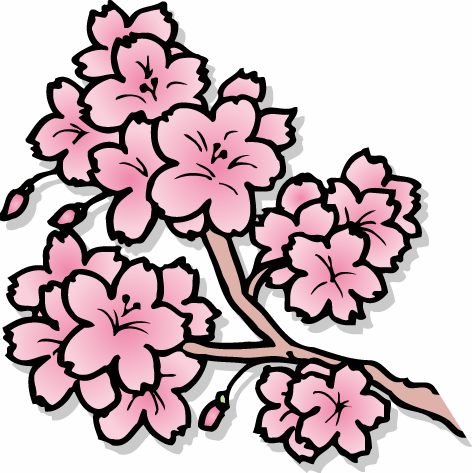 保護者の皆様、お子様のご入学・ご進級おめでとうございます。心よりお祝い申し上げます。新1年生36名を迎え、全校児童２０７名、教職員25名で平成29年度がスタートしました。昭和62年4月に開校した本校は、今年度の11月17日に「創立３０周年記念式典」を行います。さらに、風船リリースや記念歌の作製などの記念事業も予定されており、PTA役員の皆様が中心となって準備を進めてくださっています。この脇之島小学校学校は、ホワイトタウンの皆様と共に歩んできた学校です。子ども達はもちろん、保護者の皆様や地域の皆様にとっても心に残る事業になりますよう職員も取組んで参ります。さて、本校の教育目標「考える子・思いやる子・きたえる子」を具現化するための合言葉『３つの笑顔』（『できた笑顔』『ぽかぽか笑顔』『やりきった笑顔』）も、定着して参りました。昨年度は特に「あいさつボランティア」や「思いやりの木」といった、児童会を中心とした子ども達の自発的・自治的な活動を大切にしてきました。その成果を「教育長賞詞」「岐阜県ひびきあい賞」といった形で様々な機関からも認めていただいき、子ども達や職員の自信となりました。今年度も引き続き「笑顔」を合い言葉にした教育活動を進めて参ります。保護者の皆様、地域の皆様、子ども達の輝く笑顔のために、どうぞよろしくお願いいたします。脇之島小学校３０年を振り返って・・・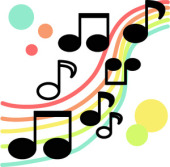 　　脇之島小学校学校３０年の歴史を主な出来事で振り返りました。